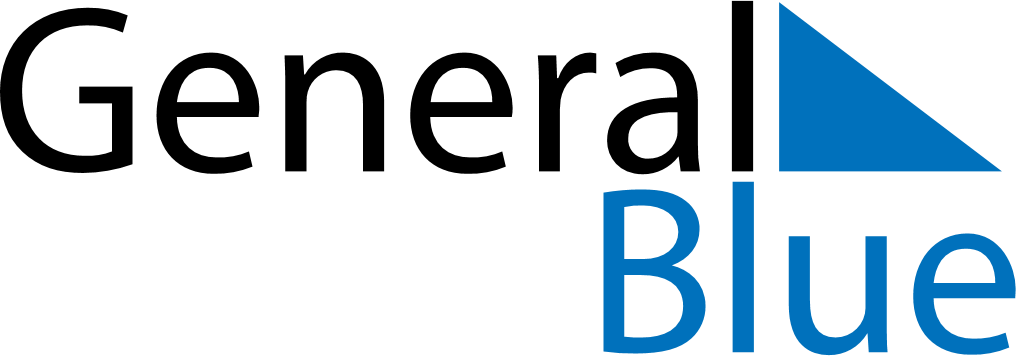 November 2025November 2025November 2025RussiaRussiaSUNMONTUEWEDTHUFRISAT12345678Unity Day9101112131415161718192021222324252627282930